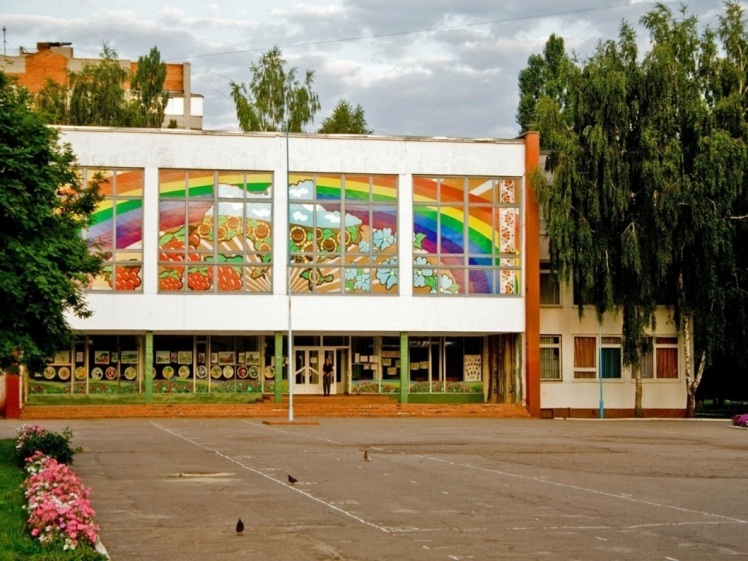 вул. Лесі Українки, . Суми, 40020,тел.: (0542) 24-53-90E-mail: sumyschool7@ukr.netКомунальна установаСумська спеціалізована школа І-ІІІ ступенів №7, м. Суми, Сумської області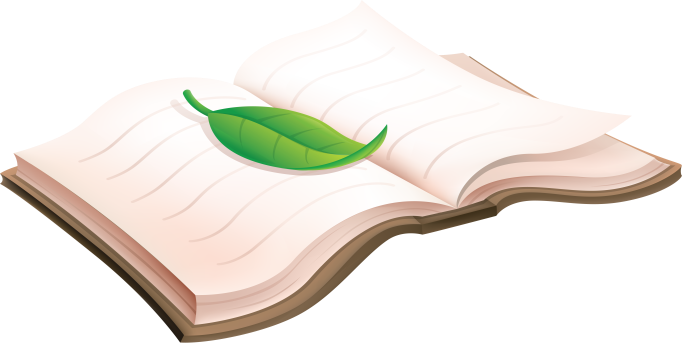           Учитель:  Дерев’янко Юлія Олександрівна                               Предмет:  біологія                               Стаж (педагог.):  8років                               Клас: 8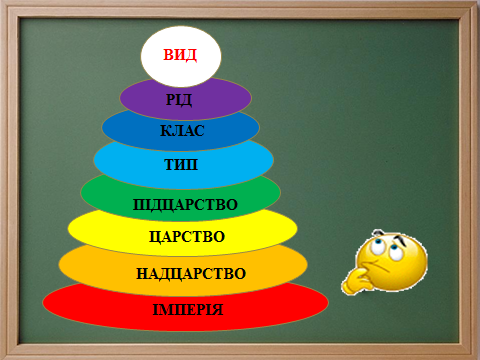 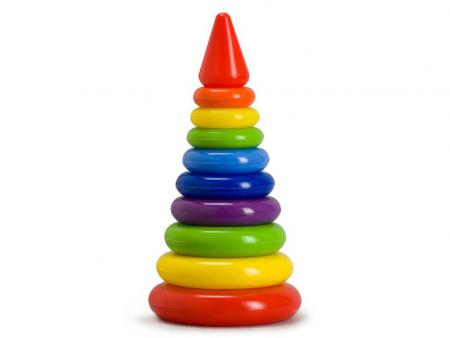 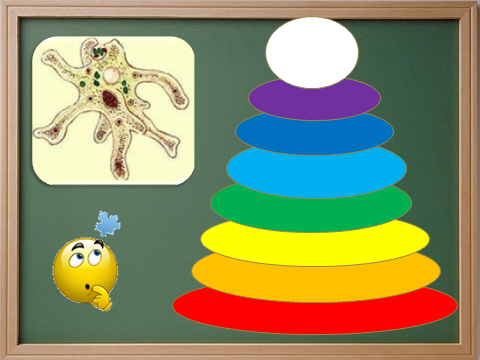 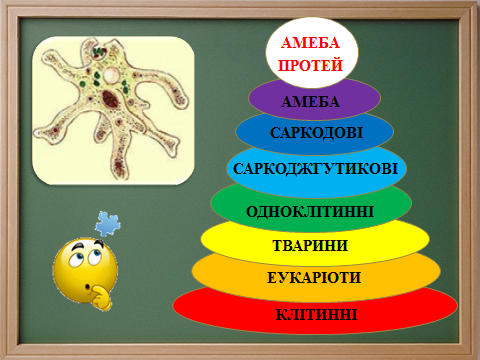 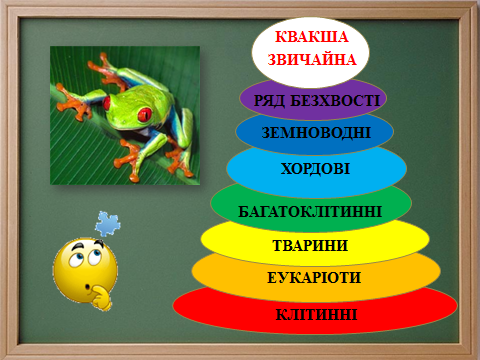 Назва прийому«Піраміда таксонів»Мета застосування прийомурозвивати вміння учнів визначати місце організмів в системі органічного світу;сприяти активізації пам’яті, уваги, розвитку пізнавального інтересу та логічного мислення;зняття зорової втоми (гімнастика для очей).Етап уроку  на всіх етапах урокуЗміст нетрадиційного прийомуучням дається завдання на слайді розпізнати зображення організму, визначити його систематичне положення, використовуючи складові різнокольорової піраміди. Учні знають: кожен колір відповідає певній систематичній одиниці.Обладнання, яке використовуєтьсяноутбук, проектор, екранСкільки хвилин уроку відводиться на застосування прийому2-3 хвилини